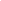 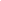 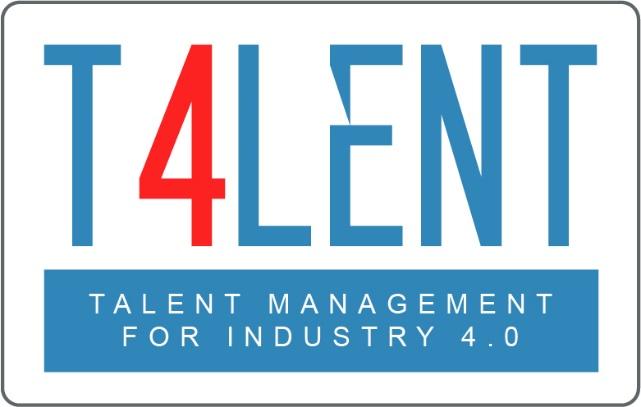 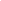 Schritt 01 – Wählen Sie ein entscheidendes Talentsegment aus Ihrem Talentsegmentierung-Tool ausSchritt 02: Entwerfen Sie den ersten Teil Ihres Kompetenzmodells Wählen Sie einen der Hauptkompetenzbereiche (sich selbst, die Sache und die Anderen führen) aus.Nennen Sie 2-3 Kompetenzen.Entwerfen Sie klare Beschreibungen.Versuchen Sie Verhaltensindikatoren zu finden, um zu verdeutlichen, welches Verhalten darauf hindeutet, dass die geforderte Kompetenz vorhanden ist.Schritt 03: Teilen Sie Ihre Ergebnisse mit einem/-er Kollegen/-inFinden Sie einen/eine Arbeitspartner/-in und teilen Sie mit der Person Ihre Ergebnisse. Sammeln Sie bitte die Herausforderungen und Erkenntnisse aus dieser Übung in dem Feld unten.Um mehr zu erfahren, besuchen Sie unsere Projektwebsite t4lent.eu oder unser Facebook-Profil @t4lent.euTalentsegmentTalentsegment / BerufKompetenzcluster (sich selbst, die Sache, die Anderen führen)BeispielTeamleader in einem Call-Center; „die Anderen führen“KompetenzBeschreibungVerhaltensindikatorenFührungsfähigkeit„Mitarbeiter respektvoll herausfordern und ermutigen, gemeinsame Ziele zu erreichen”Der/die Kandidat/-in bittet regelmäßig um konstruktive Leistungsüberprüfungen in TeamsitzungenDer/die Kandidat/-in bietet proaktiv Zeit und Raum zum Nachdenken über Herausforderungen und HindernisseHerausforderungen und Erkenntnisse